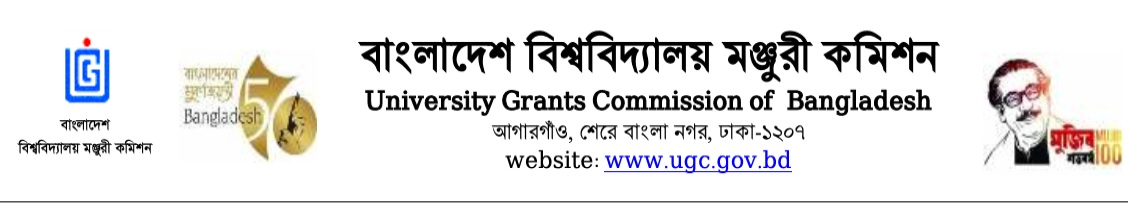 Application for “UGC PhD Fellowship”Instructions: This form consists of four sections to be completed, Section- A by the Candidate, Section- B by the Supervisor, Section- C by Chairperson/Head/Director of Department/Institution, Section- D by the Authority of the University. Section-A(To be completed by the candidate)Name of the candidate in full :..........................................................Father’s name :..........................................................Mother’s name :..........................................................National ID No. (Mandatory):..........................................................Address :Address of correspondence: ................................................................................................................................................................................................................................................Present (Working place) address, if any:Designation.....................................................................Department......................................................................University/College/Institute............................................Permanent Address: ................................................................................................................................................................................................................................................Mobile (Mandatory):..........................................................e-mail Address (Mandatory):..........................................................................Date of Birth:...................................................................Academic records (In chronological order): (Attach copies of Board and University certificates)Contd....../2-2-10.	Professional Experience (in chronological order, if necessary):	11.	 Please give details of any home/foreign fellowships or scholarships or     	research grant (e.g. UGC/International Bodies etc. projects) which the 	candidate held previously or now holding or for which the candidate has 	applied.12.	List of publications including books and articles in standard journals. (use extra page, if necessary):13.	Please attach a statement about research plan in sufficient detail (you may use the headings below as your guide.):Title of the proposed research:(b)	Objectives of this research:(c)	Importance of this research in relation to the needs of the Department:Necessity of the proposed research work in the perspective of the country's need:     Brief review of the work done with justification of this research:Contd....../3- 3 -(f)	Comprehensive plan of research (in separate sheets showing, inter alias, chapter wise expected date and 'time' needed for accomplishing the proposed research):     State whether any work on the proposed study and/or research has already 	been done. If so, give details indicating, among others, the expected 	date/time of completion of the work:    State clearly whether the execution of the program will require any extra         funding. Indicate the requirement item wise:14.	Name and address of the Supervisor with whom the candidate 			intends to work:Name 			:..........................................................Designation			:..........................................................Department			:..........................................................University/Institute	:..........................................................Telephone: .............................Res: ........................Mobile:...................Fax :................................, email :............................................................	15.	Co-Supervisor (if any):Name 			:..........................................................Designation			:..........................................................Department			:..........................................................University/Institute	:..........................................................Telephone: .............................Res: ........................Mobile:...................Fax :....................................., email :............................................................16.	Information about registration for PhD:Registration number:...................................Date...................Full-time/Part-timeUniversity/Institute............................................................................................Contd....../4- 4 -17.		Any other information : ........................................................................ .............................................................................................................................18. 	I certify that the statements made by me in answer to the foregoing questions are true, complete and correct to the best of my knowledge and belief. If selected as a fellow, do undertake to:	(i)  	Conduct myself at all times in a manner compatible with my status as a 		holder of a UGC PhD Fellowship;(ii)	Spend full-time during the tenure of the award in the study PhD program and that I shall not accept any other award/fellowship during the tenure of this UGC PhD Fellowship;Agree with all other conditions that are already laid down and may be laid down in future from time to time about the award;I shall be liable to refund the total amount drawn from the UGC in case I prematurely discontinue my research work without valid reason acceptable to the UGC. Otherwise, UGC shall be entitled to take necessary action get back the withdrawn amount by legal process.Date........................................			       Signature of Candidate:Section -B(To be completed by the Supervisor)	Supervisor's opinion on the under mentioned points about the field of study 	proposed by the candidate:Suitability of the proposed research for PhD level work:Availability of facilities/study materials adequate for PhD level study within Bangladesh (If fund required to collect research materials from home & abroad, please furnish in a separate sheet the estimated costs involved, and mention sources of funding:Whether the candidate will be accepted by the supervisor:									Contd....../5- 5 -Whether laboratory and library facilities will be fully offered to the candidate: Whether the supervisor approves of the research plan submitted by the candidate :N.B. Number of MPhil and PhD Fellow currently working under the Supervisor : MPhil ............. PhD .............. (on going).Date...............................		Signature of the Supervisor						Designation :...................................						Department :...................................						University :.....................................                                                         Mobile: ..........................................                                                         E-mail: ...........................................Date...............................		Signature of the Co-supervisor(if any)						Designation :...................................						Department :...................................						University  :....................................                                                         Mobile: ..........................................                                                         E-mail: ...........................................Section-C.(To be completed by the Chairperson/Head/Director of the Department/Institution)Mr. / Ms.........................................................................................................Designation............................................Department of ..............................University/College/Institute of.....................................................................Whose particulars are given above is true. He/she is a teacher of public/private university or government colleges/MPO colleges or meritorious student admitted into a Full-time PhD programme in this university. Date..............................						SignatureSeal :Contd....../6-6-Section-D.(To be completed by the Authority of the University)Mr. / Ms.........................................................................................................Designation............................................Department of ..............................University/College/Institute of.....................................................................Whose particulars are given above is nominated for the award of full time PhD Fellowship offered by UGC. He/She has been admitted into PhD programme approved by the University. Date..............................                                                           Signature 									         Seal :Please enclose following documents.EducationalinstituteBoard/ UniversityYears attended     Years attended     Degrees/Diplomas orCertificates obtained (with class/Division and year.)Subjects offeredEducationalinstituteBoard/ UniversityFromToDegrees/Diplomas orCertificates obtained (with class/Division and year.)Subjects offeredMPhil-Master-Bachelor-HSC-SSC-Name of PostName of the Employing OrganizationsPeriod          Period          Name of PostName of the Employing OrganizationsFrom   ToName of ProjectSponsoring AuthorityFrom         ToAmountFinal reports if Publishedgive reference1.Pay order/Bank Draft of Taka 3,000/- (Three thousand) in favor of ‘University Grants Commission of Bangladesh’ from any branch of Janata Bank.2.Photocopy of PhD registration certificate (verified by Register office).3.One Passport size photograph of the candidate.4.Copies of all academic certificates and transcripts (attested by Supervisor).5.Photocopy of National ID Card6.Additional papers (if any)7.Tk. 300/- (Three hundred) non-judicial stamp for undertaking purpose (After Final Selection).